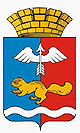 от 15.05.2023 № 01-01/376г. КраснотурьинскО внесении изменений в муниципальную программу «Развитие кадровой политики в системе муниципального управления городского округа Краснотурьинск и противодействие коррупции в городском округе Краснотурьинск до 2027 года», утвержденную постановлением Администрации городского округа Краснотурьинск от 29.12.2014 № 1922 В соответствии со статьей 179 Бюджетного кодекса Российской Федерации, статьей 17 Федерального закона от 06.10.2003 № 131-ФЗ                       «Об общих принципах организации местного самоуправления в Российской Федерации», статьей 35 Федерального закона от 02.03.2007 № 25-ФЗ                        «О муниципальной службе в Российской Федерации», статьей 18 Областного закона от 29.10.2007 № 136-ОЗ «Об особенностях муниципальной службы                    на территории Свердловской области», статьей 32 Устава городского округа Краснотурьинск, утвержденного решением Краснотурьинской городской 
Думы от 23.06.2005 № 76, сводной бюджетной росписью бюджета городского округа Краснотурьинск на 21.04.2023, с пунктом 3.17. постановления Администрации городского округа Краснотурьинск от 11.09.2014 № 1355 
«Об утверждении Порядка формирования и реализации муниципальных программ городского округа Краснотурьинск», в целях приведения муниципальной программы в соответствии с решением Думы городского округа Краснотурьинск о бюджете городского округа Краснотурьинск, Администрация (исполнительно-распорядительный орган местного самоуправления) городского округа КраснотурьинскПОСТАНОВЛЯЕТ:1. Внести в муниципальную программу «Развитие кадровой политики                     в системе муниципального управления городского округа Краснотурьинск                                  и противодействие коррупции в городском округе Краснотурьинск до 2027 года», утвержденную постановлением Администрации городского округа Краснотурьинск от 29.12.2014 № 1922 изменения, изложив приложение 
№ 2 к муниципальной программе «Развитие кадровой политики в системе муниципального управления городского округа Краснотурьинск 
и противодействие коррупции в городском округе Краснотурьинск до 2027 года» в новой редакции (прилагается).2. Опубликовать настоящее постановление в газете «Муниципальный вестник. Городской округ Краснотурьинск» и разместить на официальном сайте Администрации городского округа Краснотурьинск.3. Считать утратившим силу приложение № 2 к постановлению Администрации городского округа Краснотурьинск от 29.12.2022 № 01-01/1484 «О внесении изменений в муниципальную программу «Развитие кадровой политики в системе муниципального управления городского округа Краснотурьинск и противодействие коррупции в городском округе Краснотурьинск до 2024 года», утвержденную постановлением Администрации городского округа Краснотурьинск от 29.12.2014 № 1922.4. Контроль исполнения настоящего постановления оставляю за собой.Глава городского округа					     	         А.Ю. УстиновПриложение 
к постановлению Администрации 
городского округа Краснотурьинск 
от 15.05.2023 № 01-01/376
«О внесении изменений в муниципальную программу «Развитие кадровой политики в системе муниципального управления городского округа Краснотурьинск и противодействие коррупции в городском округе Краснотурьинск до 2027 года», утвержденную постановлением Администрации городского округа Краснотурьинск от 29.12.2014 № 1922Приложение № 2к муниципальной программе «Развитие кадровой политики в системе муниципального управления городского округа Краснотурьинск и противодействие коррупции в городском округе Краснотурьинск до 2027 года»План мероприятий по выполнению муниципальной программы «Развитие кадровой политики в системе муниципального управления городского округа Краснотурьинск и противодействие коррупции в городском округе Краснотурьинск до 2027 года»АДМИНИСТРАЦИЯ  ГОРОДСКОГО ОКРУГА КРАСНОТУРЬИНСКСВЕРДЛОВСКОЙ ОБЛАСТИП О С Т А Н О В Л Е Н И Е№ строкиНаименование мероприятия/Источник расходов на финансированиеВсегоОбъем расходов на выполнение мероприятия за счет всех источников ресурсного обеспечения, тыс. руб.Объем расходов на выполнение мероприятия за счет всех источников ресурсного обеспечения, тыс. руб.Объем расходов на выполнение мероприятия за счет всех источников ресурсного обеспечения, тыс. руб.Объем расходов на выполнение мероприятия за счет всех источников ресурсного обеспечения, тыс. руб.Объем расходов на выполнение мероприятия за счет всех источников ресурсного обеспечения, тыс. руб.Объем расходов на выполнение мероприятия за счет всех источников ресурсного обеспечения, тыс. руб.Объем расходов на выполнение мероприятия за счет всех источников ресурсного обеспечения, тыс. руб.Объем расходов на выполнение мероприятия за счет всех источников ресурсного обеспечения, тыс. руб.Объем расходов на выполнение мероприятия за счет всех источников ресурсного обеспечения, тыс. руб.Объем расходов на выполнение мероприятия за счет всех источников ресурсного обеспечения, тыс. руб.Объем расходов на выполнение мероприятия за счет всех источников ресурсного обеспечения, тыс. руб.Объем расходов на выполнение мероприятия за счет всех источников ресурсного обеспечения, тыс. руб.Номер строки целевых показателей, на достижение которых направлены мероприятия№ строкиНаименование мероприятия/Источник расходов на финансированиеВсего2016 год2017 год2018 год2019 год2020 год2021 год2022 год2023 год2024 год2025 год2026 год2027 годНомер строки целевых показателей, на достижение которых направлены мероприятия123456789101112131415161ВСЕГО ПО МУНИЦИПАЛЬНОЙ ПРОГРАММЕ,В ТОМ ЧИСЛЕ14423.6697.5752.5885.3968.1339.2803.5735.51039.01990.01990.02070.02153.02федеральный бюджет0.00.00.00.00.00.00.00.00.00.00.00.00.03областной бюджет0.00.00.00.00.00.00.00.00.00.00.00.00.04в том числе субсидии местным бюджетам0.00.00.00.00.00.00.00.00.00.00.00.00.05местный бюджет14423.6697.5752.5885.3968.1339.2803.5735.51039.01990.01990.02070.02153.06внебюджетные источники0.00.00.00.00.00.00.00.00.00.00.00.00.07Капитальные вложения0.00.00.00.00.00.00.00.00.00.00.00.00.08федеральный бюджет0.00.00.00.00.00.00.00.00.00.00.00.00.09областной бюджет0.00.00.00.00.00.00.00.00.00.00.00.00.010в том числе субсидии местным бюджетам0.00.00.00.00.00.00.00.00.00.00.00.00.011местный бюджет0.00.00.00.00.00.00.00.00.00.00.00.00.012внебюджетные источники0.00.00.00.00.00.00.00.00.00.00.00.00.013Научно-исследовательские и опытно-конструкторские работы0.00.00.00.00.00.00.00.00.00.00.00.00.014федеральный бюджет0.00.00.00.00.00.00.00.00.00.00.00.00.015областной бюджет0.00.00.00.00.00.00.00.00.00.00.00.00.016в том числе субсидии местным бюджетам0.00.00.00.00.00.00.00.00.00.00.00.00.017местный бюджет0.00.00.00.00.00.00.00.00.00.00.00.00.018внебюджетные источники0.00.00.00.00.00.00.00.00.00.00.00.00.019Прочие нужды14423.6697.5752.5885.3968.1339.2803.5735.51039.01990.01990.02070.02153.020федеральный бюджет0.00.00.00.00.00.00.00.00.00.00.00.00.021областной бюджет0.00.00.00.00.00.00.00.00.00.00.00.00.022в том числе субсидии местным бюджетам0.00.00.00.00.00.00.00.00.00.00.00.00.023местный бюджет14423.6697.5752.5885.3968.1339.2803.5735.51039.01990.01990.02070.02153.024внебюджетные источники0.00.00.00.00.00.00.00.00.00.00.00.00.025ПОДПРОГРАММА 1  «Развитие кадровой политики в системе муниципального  управления  городского округа Краснотурьинск»ПОДПРОГРАММА 1  «Развитие кадровой политики в системе муниципального  управления  городского округа Краснотурьинск»ПОДПРОГРАММА 1  «Развитие кадровой политики в системе муниципального  управления  городского округа Краснотурьинск»ПОДПРОГРАММА 1  «Развитие кадровой политики в системе муниципального  управления  городского округа Краснотурьинск»ПОДПРОГРАММА 1  «Развитие кадровой политики в системе муниципального  управления  городского округа Краснотурьинск»ПОДПРОГРАММА 1  «Развитие кадровой политики в системе муниципального  управления  городского округа Краснотурьинск»ПОДПРОГРАММА 1  «Развитие кадровой политики в системе муниципального  управления  городского округа Краснотурьинск»ПОДПРОГРАММА 1  «Развитие кадровой политики в системе муниципального  управления  городского округа Краснотурьинск»ПОДПРОГРАММА 1  «Развитие кадровой политики в системе муниципального  управления  городского округа Краснотурьинск»ПОДПРОГРАММА 1  «Развитие кадровой политики в системе муниципального  управления  городского округа Краснотурьинск»ПОДПРОГРАММА 1  «Развитие кадровой политики в системе муниципального  управления  городского округа Краснотурьинск»ПОДПРОГРАММА 1  «Развитие кадровой политики в системе муниципального  управления  городского округа Краснотурьинск»ПОДПРОГРАММА 1  «Развитие кадровой политики в системе муниципального  управления  городского округа Краснотурьинск»ПОДПРОГРАММА 1  «Развитие кадровой политики в системе муниципального  управления  городского округа Краснотурьинск»ПОДПРОГРАММА 1  «Развитие кадровой политики в системе муниципального  управления  городского округа Краснотурьинск»26ВСЕГО ПО ПОДПРОГРАММЕ 1, В ТОМ ЧИСЛЕ14029.3677.5731.5864.3953.6325.2789.7695.51005.01938.01938.02018.02093.027федеральный бюджет0.00.00.00.00.00.00.00.00.00.00.00.00.028областной бюджет0.00.00.00.00.00.00.00.00.00.00.00.00.029в том числе субсидии местным бюджетам0.00.00.00.00.00.00.00.00.00.00.00.00.030местный бюджет14029.3677.5731.5864.3953.6325.2789.7695.51005.01938.01938.02018.02093.031внебюджетные источники0.00.00.00.00.00.00.00.00.00.00.00.00.0321. Капитальные вложения1. Капитальные вложения1. Капитальные вложения1. Капитальные вложения1. Капитальные вложения1. Капитальные вложения1. Капитальные вложения1. Капитальные вложения1. Капитальные вложения1. Капитальные вложения1. Капитальные вложения1. Капитальные вложения1. Капитальные вложения1. Капитальные вложения1. Капитальные вложения33Всего по направлению «Капитальные вложения», в том числе0.00.00.00.00.00.00.00.00.00.00.00.00.034федеральный бюджет0.00.00.00.00.00.00.00.00.00.00.00.00.035областной бюджет0.00.00.00.00.00.00.00.00.00.00.00.00.036в том числе субсидии местным бюджетам0.00.00.00.00.00.00.00.00.00.00.00.00.037местный бюджет0.00.00.00.00.00.00.00.00.00.00.00.00.038внебюджетные источники0.00.00.00.00.00.00.00.00.00.00.00.00.0391.1. Бюджетные инвестиции в объекты капитального строительства1.1. Бюджетные инвестиции в объекты капитального строительства1.1. Бюджетные инвестиции в объекты капитального строительства1.1. Бюджетные инвестиции в объекты капитального строительства1.1. Бюджетные инвестиции в объекты капитального строительства1.1. Бюджетные инвестиции в объекты капитального строительства1.1. Бюджетные инвестиции в объекты капитального строительства1.1. Бюджетные инвестиции в объекты капитального строительства1.1. Бюджетные инвестиции в объекты капитального строительства1.1. Бюджетные инвестиции в объекты капитального строительства1.1. Бюджетные инвестиции в объекты капитального строительства1.1. Бюджетные инвестиции в объекты капитального строительства1.1. Бюджетные инвестиции в объекты капитального строительства1.1. Бюджетные инвестиции в объекты капитального строительства1.1. Бюджетные инвестиции в объекты капитального строительства40Бюджетные инвестиции в объекты капитального строительства, всего <1>,в том числе0.00.00.00.00.00.00.00.00.00.00.00.00.041федеральный бюджет0.00.00.00.00.00.00.00.00.00.00.00.00.042областной бюджет0.00.00.00.00.00.00.00.00.00.00.00.00.043в том числе субсидии местным бюджетам0.00.00.00.00.00.00.00.00.00.00.00.00.044местный бюджет0.00.00.00.00.00.00.00.00.00.00.00.00.045внебюджетные источники0.00.00.00.00.00.00.00.00.00.00.00.00.0461.2. Иные капитальные вложения1.2. Иные капитальные вложения1.2. Иные капитальные вложения1.2. Иные капитальные вложения1.2. Иные капитальные вложения1.2. Иные капитальные вложения1.2. Иные капитальные вложения1.2. Иные капитальные вложения1.2. Иные капитальные вложения1.2. Иные капитальные вложения1.2. Иные капитальные вложения1.2. Иные капитальные вложения1.2. Иные капитальные вложения1.2. Иные капитальные вложения1.2. Иные капитальные вложения47Иные капитальные вложения, всего, из них:0.00.00.00.00.00.00.00.00.00.00.00.00.048федеральный бюджет0.00.00.00.00.00.00.00.00.00.00.00.00.049областной бюджет0.00.00.00.00.00.00.00.00.00.00.00.00.050в том числе субсидии местным бюджетам0.00.00.00.00.00.00.00.00.00.00.00.00.051местный бюджет0.00.00.00.00.00.00.00.00.00.00.00.00.052внебюджетные источники0.00.00.00.00.00.00.00.00.00.00.00.00.0532. Научно-исследовательские и опытно-конструкторские работы2. Научно-исследовательские и опытно-конструкторские работы2. Научно-исследовательские и опытно-конструкторские работы2. Научно-исследовательские и опытно-конструкторские работы2. Научно-исследовательские и опытно-конструкторские работы2. Научно-исследовательские и опытно-конструкторские работы2. Научно-исследовательские и опытно-конструкторские работы2. Научно-исследовательские и опытно-конструкторские работы2. Научно-исследовательские и опытно-конструкторские работы2. Научно-исследовательские и опытно-конструкторские работы2. Научно-исследовательские и опытно-конструкторские работы2. Научно-исследовательские и опытно-конструкторские работы2. Научно-исследовательские и опытно-конструкторские работы2. Научно-исследовательские и опытно-конструкторские работы2. Научно-исследовательские и опытно-конструкторские работы54Всего по направлению «Научно-исследовательские и опытно-конструкторские работы», в том числе0.00.00.00.00.00.00.00.00.00.00.00.00.055федеральный бюджет0.00.00.00.00.00.00.00.00.00.00.00.00.056областной бюджет0.00.00.00.00.00.00.00.00.00.00.00.00.057в том числе субсидии местным бюджетам0.00.00.00.00.00.00.00.00.00.00.00.00.058местный бюджет0.00.00.00.00.00.00.00.00.00.00.00.00.059внебюджетные источники0.00.00.00.00.00.00.00.00.00.00.00.00.0603. Прочие нужды3. Прочие нужды3. Прочие нужды3. Прочие нужды3. Прочие нужды3. Прочие нужды3. Прочие нужды3. Прочие нужды3. Прочие нужды3. Прочие нужды3. Прочие нужды3. Прочие нужды3. Прочие нужды3. Прочие нужды3. Прочие нужды61Всего по направлению «Прочие нужды»,в том числе14029.3677.5731.5864.3953.6325.2789.7695.51005.01938.01938.02018.02093.062федеральный бюджет0.00.00.00.00.00.00.00.00.00.00.00.00.063областной бюджет0.00.00.00.00.00.00.00.00.00.00.00.00.064в том числе субсидии местным бюджетам0.00.00.00.00.00.00.00.00.00.00.00.00.065местный бюджет14029.3677.5731.5864.3953.6325.2789.7695.51005.01938.01938.02018.02093.066внебюджетные источники0.00.00.00.00.00.00.00.00.00.00.00.00.067Мероприятие 1. Совершенствование кадровой политики в системе муниципального управления городского округа Краснотурьинск, всего, из них:14029.3677.5731.5864.3953.6325.2789.7695.51005.01938.01938.02018.02093.068федеральный бюджет0.00.00.00.00.00.00.00.00.00.00.00.00.069областной бюджет0.00.00.00.00.00.00.00.00.00.00.00.00.070в том числе субсидии местным бюджетам0.00.00.00.00.00.00.00.00.00.00.00.00.071местный бюджет14029.3677.5731.5864.3953.6325.2789.7695.51005.01938.01938.02018.02093.072внебюджетные источники0.00.00.00.00.00.00.00.00.00.00.00.00.0731.1. Профессиональная подготовка, переподготовка и повышение квалификации муниципальных служащих, лиц, замещающих муниципальные должности в городском округе Краснотурьинск и работников органов местного самоуправления городского округа Краснотурьинск, не являющихся муниципальными служащими 7287.3417.7419.9459.4518.5136.0219.5130.8324.51127.01127.01177.01230.01.1.2.2, 1.1.2.3, 1.1.3.1, 1.1.3.2741.1.1. обучение, участие муниципальных служащих и работников органов местного самоуправления городского округа Краснотурьинск, не являющихся муниципальными служащими в обучающих семинарах, тренингах, мастер-классах, конференциях, круглых столах  3468.5229.5341.7291.8254.0136.0185.088.0261.5393.0393.0430.0465.01.1.2.2, 1.1.2.3, 1.1.3.1, 1.1.3.2751.1.1.1. Администрация городского округа Краснотурьинск2248.6150.1166.5148.2166.079.089.866.0193.0285.0285.0300.0320.01.1.2.2, 1.1.2.3, 1.1.3.1, 1.1.3.2761.1.1.2. финансовое управление администрации городского округа Краснотурьинск 248.939.670.546.512.711.210.04.912.58.08.010.015.01.1.2.2, 1.1.2.3, 1.1.3.1771.1.1.3. управление физической культуры, спорта и молодежной политики Администрации городского округа Краснотурьинск53.60.05.032.12.55.00.00.09.00.00.00.00.01.1.2.2, 1.1.2.3, 1.1.3.1781.1.1.4. орган местного самоуправления по управлению муниципальным имуществом «Комитет по управлению имуществом городского округа Краснотурьинск»526.210.078.759.041.025.070.614.932.045.045.050.055.01.1.2.2, 1.1.2.3, 1.1.3.2791.1.1.5. муниципальный орган «Управление культуры городского округа Краснотурьинск»150.718.013.06.05.55.812.40.015.015.015.020.025.01.1.2.2, 1.1.2.3, 1.1.3.2801.1.1.6. муниципальный орган «Управление образования городского округа Краснотурьинск»240.511.88.00.026.310.02.22.20.040.040.050.050.01.1.2.2, 1.1.2.3, 1.1.3.2811.1.2. суточные264.625.611.812.826.40.03.63.46.043.043.043.046.01.1.2.3, 1.1.3.1, 1.1.3.2821.1.2.1. Администрация городского округа Краснотурьинск185.020.09.67.016.20.01.20.00.032.032.032.035.01.1.2.3, 1.1.3.1, 1.1.3.2831.1.2.2. финансовое управление администрации городского округа Краснотурьинск  25.42.21.63.02.40.01.20.03.03.03.03.03.01.1.2.3, 1.1.3.1841.1.2.3. управление физической культуры, спорта и молодежной политики Администрации городского округа Краснотурьинск3.21.20.00.01.00.00.00.01.00.00.00.00.01.1.2.3, 1.1.3.1851.1.2.4. орган местного самоуправления по управлению муниципальным имуществом «Комитет по управлению имуществом городского округа Краснотурьинск»12.61.20.62.81.40.01.20.41.01.01.01.01.01.1.2.3, 1.1.3.1861.1.2.5. муниципальный орган «Управление культуры городского округа Краснотурьинск»15.01.00.00.02.00.00.03.01.02.02.02.02.01.1.2.3, 1.1.3.1871.1.2.6. муниципальный орган «Управление образования городского округа Краснотурьинск»23.40.00.00.03.40.00.00.00.05.05.05.05.01.1.2.3, 1.1.3.1881.1.3. проезд759.229.67.531.244.40.08.16.420.0148.0148.0153.0163.01.1.2.3, 1.1.3.1, 1.1.3.2891.1.3.1. Администрация городского округа Краснотурьинск 556.020.05.519.026.00.05.50.00.0115.0115.0120.0130.01.1.2.3, 1.1.3.1, 1.1.3.2901.1.3.2. финансовое управление администрации городского округа Краснотурьинск73.36.02.05.94.40.00.00.011.011.011.011.011.01.1.2.3, 1.1.3.1911.1.3.3. управление физической культуры, спорта и молодежной политики Администрации городского округа Краснотурьинск7.01.80.00.02.20.00.00.03.00.00.00.00.01.1.2.3, 1.1.3.1921.1.3.4. орган местного самоуправления по управлению муниципальным имуществом «Комитет по управлению имуществом городского округа Краснотурьинск»37.11.80.06.34.00.02.61.41.05.05.05.05.01.1.2.3, 1.1.3.1931.1.3.5. муниципальный орган «Управление культуры городского округа Краснотурьинск»32.00.00.00.02.00.00.05.05.05.05.05.05.01.1.2.3, 1.1.3.1941.1.3.6. муниципальный орган «Управление образования городского округа Краснотурьинск»53.80.00.00.05.80.00.00.00.012.012.012.012.01.1.2.3, 1.1.3.1951.1.4. проживание2795.0133.058.9123.6193.70.022.833.037.0543.0543.0551.0556.01.1.2.3, 1.1.3.1, 1.1.3.2961.1.4.1. Администрация городского округа Краснотурьинск 2240.0107.853.3107.9129.20.012.80.00.0452.0452.0460.0465.01.1.2.3, 1.1.3.1, 1.1.3.2971.1.4.2. финансовое управление администрации городского округа Краснотурьинск205.414.15.615.727.00.010.00.025.027.027.027.027.01.1.2.3, 1.1.3.1981.1.4.3. управление физической культуры, спорта и молодежной политики Администрации городского округа Краснотурьинск14.65.10.00.09.50.00.00.00.00.00.00.00.01.1.2.3, 1.1.3.1991.1.4.4. орган местного самоуправления по управлению муниципальным имуществом «Комитет по управлению имуществом городского округа Краснотурьинск»11.06.00.00.05.00.00.00.00.00.00.00.00.01.1.2.3, 1.1.3.11001.1.4.5. муниципальный орган «Управление культуры городского округа Краснотурьинск»119.00.00.00.018.00.00.033.012.014.014.014.014.01.1.2.3, 1.1.3.11011.1.4.6. муниципальный орган «Управление образования городского округа Краснотурьинск»205.00.00.00.05.00.00.00.00.050.050.050.050.01.1.2.3, 1.1.3.11021.2. Разработка информационных методических материалов по формированию кадрового состава и работы с ним в муниципальных органах городского округа Краснотурьинск120.78.00.00.02.00.022.70.00.022.022.022.022.01.1.1.1, 1.1.2.1, 1.1.2.4, 1.1.2.51031.2.1. обработка и обеспечение защиты персональных данных муниципальных служащих Администрации городского округа Краснотурьинск (получение, хранение, комбинирование, передача и иное использование, ведение личных дел муниципальных служащих (приобщение к личным делам документов, связанных с поступлением граждан на муниципальную службу, ее прохождением и увольнением со службы, хранение личных дел))102.70.00.00.00.00.022.70.00.020.020.020.020.01.1.2.1, 1.1.2.4, 1.1.2.5, 1.1.2.61041.2.2. изготовление бланков кадровой документации (личная карточка  муниципального служащего, журналы для ведения кадрового делопроизводства, работы по переплету архивных дел), печатей, штампов в Администрации городского округа Краснотурьинск 18.08.00.00.02.00.00.00.00.02.02.02.02.01.1.2.1, 1.1.2.4, 1.1.2.5, 1.1.2.61051.3. Развитие кадровой политики в системе муниципального управления городского округа Краснотурьинск6621.3251.8311.6404.9433.1189.2547.5564.7680.5789.0789.0819.0841.01.1.2.1-1.1.2.7, 1.1.3.1, 1.1.4.21061.3.1. проведение аттестации и присвоение классных чинов муниципальным служащим органов местного самоуправления городского округа Краснотурьинск0.00.00.00.00.00.00.00.00.00.00.00.00.01.1.2.51071.3.2. организация диспансеризации муниципальных служащих органов местного самоуправления городского округа Краснотурьинск и проведение медицинского осмотра работников органов местного самоуправления городского округа Краснотурьинск4918.1181.8256.1337.3279.80.0393.4412.7482.0625.0625.0655.0670.01.1.4.31081.3.2.1. Администрация городского округа Краснотурьинск2970.3101.2162.3201.6159.60.0216.7231.4282.5385.0385.0415.0430.01.1.4.31091.3.2.2. финансовое управление администрации городского округа Краснотурьинск 708.734.233.555.748.70.068.858.373.584.084.084.084.01.1.4.31101.3.2.3. управление физической культуры, спорта и молодежной политики Администрации городского округа Краснотурьинск246.010.27.620.016.00.019.023.230.030.030.030.030.01.1.4.31111.3.2.4. орган местного самоуправления по управлению муниципальным имуществом «Комитет по управлению имуществом городского округа Краснотурьинск»652.823.036.941.035.50.057.662.860.084.084.084.084.01.1.4.31121.3.2.5. муниципальный орган «Управление культуры городского округа Краснотурьинск»109.85.010.45.26.70.010.512.012.012.012.012.012.01.1.4.31131.3.2.6. муниципальный орган «Управление образования городского округа Краснотурьинск»230.58.25.413.813.30.020.825.024.030.030.030.030.01.1.4.31141.3.3. членский взнос в Совет муниципальных образований Свердловской области600.050.050.050.050.050.050.050.050.050.050.050.050.01.1.1.1, 1.1.2.21151.3.4. Внедрение и осуществление оценки эффективности деятельности муниципальных служащих. Проведение опроса населения по эффективности и организации муниципального управления, эффективности взаимодействия органов власти с населением городского округа Краснотурьинск (анкеты)31.520.05.56.00.00.00.00.00.00.00.00.00.01.1.2.7, 1.1.2.81161.3.5. Проведение специальной оценки условий труда на рабочих местах 96.20.00.011.63.61.40.60.042.08.08.08.013.01171.3.5.1. Администрация городского округа Краснотурьинск75.60.00.011.60.00.00.00.039.05.05.05.010.01181.3.5.2. финансовое управление администрации городского округа Краснотурьинск0.60.00.00.00.00.00.60.00.00.00.00.00.01.1.2.3, 1.1.3.11191.3.5.3. управление физической культуры, спорта и молодежной политики Администрации городского округа Краснотурьинск1.10.00.00.01.10.00.00.00.00.00.00.00.01.1.2.3, 1.1.3.11201.3.5.4. орган местного самоуправления по управлению муниципальным имуществом «Комитет по управлению имуществом городского округа Краснотурьинск»17.50.00.00.02.50.00.00.03.03.03.03.03.01.1.2.3, 1.1.3.11211.3.5.5. муниципальный орган «Управление культуры городского округа Краснотурьинск»0.00.00.00.00.00.00.00.00.00.00.00.00.01.1.2.3, 1.1.3.11221.3.5.6. муниципальный орган «Управление образования городского округа Краснотурьинск»1.40.00.00.00.01.40.00.00.00.00.00.00.01.1.2.3, 1.1.3.11231.3.6. Обязательное страхование на случай причинения вреда здоровью и имуществу муниципальных служащих и лиц, замещающих муниципальные должности в связи с исполнением ими должностных обязанностей945.50.00.00.099.7107.8103.5102.0106.5106.0106.0106.0108.01241.3.6.1. Администрация городского округа Краснотурьинск522.70.00.00.063.757.055.554.058.558.058.058.060.01251.3.6.2. финансовое управление администрации городского округа Краснотурьинск167.80.00.00.021.020.818.018.018.018.018.018.018.01.1.2.3, 1.1.3.11261.3.6.3. управление физической культуры, спорта и молодежной политики Администрации городского округа Краснотурьинск54.00.00.00.06.06.06.06.06.06.06.06.06.01.1.2.3, 1.1.3.11271.3.6.4. орган местного самоуправления по управлению муниципальным имуществом «Комитет по управлению имуществом городского округа Краснотурьинск»120.00.00.00.00.015.015.015.015.015.015.015.015.01.1.2.3, 1.1.3.11281.3.6.5. муниципальный орган «Управление культуры городского округа Краснотурьинск»27.00.00.00.03.03.03.03.03.03.03.03.03.01291.3.6.6. муниципальный орган «Управление образования городского округа Краснотурьинск»54.00.00.00.06.06.06.06.06.06.06.06.06.01.1.2.3, 1.1.3.11301.3.7. Выявление конфликта интересов (разработка программы и ее внедрение)30.00.00.00.00.030.00.00.00.00.00.00.00.0131ПОДПРОГРАММА 2  «Противодействие коррупции в городском округе Краснотурьинск»ПОДПРОГРАММА 2  «Противодействие коррупции в городском округе Краснотурьинск»ПОДПРОГРАММА 2  «Противодействие коррупции в городском округе Краснотурьинск»ПОДПРОГРАММА 2  «Противодействие коррупции в городском округе Краснотурьинск»ПОДПРОГРАММА 2  «Противодействие коррупции в городском округе Краснотурьинск»ПОДПРОГРАММА 2  «Противодействие коррупции в городском округе Краснотурьинск»ПОДПРОГРАММА 2  «Противодействие коррупции в городском округе Краснотурьинск»ПОДПРОГРАММА 2  «Противодействие коррупции в городском округе Краснотурьинск»ПОДПРОГРАММА 2  «Противодействие коррупции в городском округе Краснотурьинск»ПОДПРОГРАММА 2  «Противодействие коррупции в городском округе Краснотурьинск»ПОДПРОГРАММА 2  «Противодействие коррупции в городском округе Краснотурьинск»ПОДПРОГРАММА 2  «Противодействие коррупции в городском округе Краснотурьинск»ПОДПРОГРАММА 2  «Противодействие коррупции в городском округе Краснотурьинск»ПОДПРОГРАММА 2  «Противодействие коррупции в городском округе Краснотурьинск»ПОДПРОГРАММА 2  «Противодействие коррупции в городском округе Краснотурьинск»132ВСЕГО ПО ПОДПРОГРАММЕ 2, В ТОМ ЧИСЛЕ394.320.021.021.014.514.013.840.034.052.052.052.060.0133федеральный бюджет0.00.00.00.00.00.00.00.00.00.00.00.00.0134областной бюджет0.00.00.00.00.00.00.00.00.00.00.00.00.0135в том числе субсидии местным бюджетам0.00.00.00.00.00.00.00.00.00.00.00.00.0136местный бюджет394.320.021.021.014.514.013.840.034.052.052.052.060.0137внебюджетные источники0.00.00.00.00.00.00.00.00.00.00.00.00.01381. Капитальные вложения1. Капитальные вложения1. Капитальные вложения1. Капитальные вложения1. Капитальные вложения1. Капитальные вложения1. Капитальные вложения1. Капитальные вложения1. Капитальные вложения1. Капитальные вложения1. Капитальные вложения1. Капитальные вложения1. Капитальные вложения1. Капитальные вложения1. Капитальные вложения139Всего по направлению «Капитальные вложения», в том числе0.00.00.00.00.00.00.00.00.00.00.00.00.0140федеральный бюджет0.00.00.00.00.00.00.00.00.00.00.00.00.0141областной бюджет0.00.00.00.00.00.00.00.00.00.00.00.00.0142в том числе субсидии местным бюджетам0.00.00.00.00.00.00.00.00.00.00.00.00.0143местный бюджет0.00.00.00.00.00.00.00.00.00.00.00.00.0144внебюджетные источники0.00.00.00.00.00.00.00.00.00.00.00.00.01451.1. Бюджетные инвестиции в объекты капитального строительства1.1. Бюджетные инвестиции в объекты капитального строительства1.1. Бюджетные инвестиции в объекты капитального строительства1.1. Бюджетные инвестиции в объекты капитального строительства1.1. Бюджетные инвестиции в объекты капитального строительства1.1. Бюджетные инвестиции в объекты капитального строительства1.1. Бюджетные инвестиции в объекты капитального строительства1.1. Бюджетные инвестиции в объекты капитального строительства1.1. Бюджетные инвестиции в объекты капитального строительства1.1. Бюджетные инвестиции в объекты капитального строительства1.1. Бюджетные инвестиции в объекты капитального строительства1.1. Бюджетные инвестиции в объекты капитального строительства1.1. Бюджетные инвестиции в объекты капитального строительства1.1. Бюджетные инвестиции в объекты капитального строительства1.1. Бюджетные инвестиции в объекты капитального строительства146Бюджетные инвестиции в объекты капитального строительства, всего <1>, в том числе0.00.00.00.00.00.00.00.00.00.00.00.00.0147федеральный бюджет0.00.00.00.00.00.00.00.00.00.00.00.00.0148областной бюджет0.00.00.00.00.00.00.00.00.00.00.00.00.0149в том числе субсидии местным бюджетам0.00.00.00.00.00.00.00.00.00.00.00.00.0150местный бюджет0.00.00.00.00.00.00.00.00.00.00.00.00.0151внебюджетные источники0.00.00.00.00.00.00.00.00.00.00.00.00.01521.2. Иные капитальные вложения1.2. Иные капитальные вложения1.2. Иные капитальные вложения1.2. Иные капитальные вложения1.2. Иные капитальные вложения1.2. Иные капитальные вложения1.2. Иные капитальные вложения1.2. Иные капитальные вложения1.2. Иные капитальные вложения1.2. Иные капитальные вложения1.2. Иные капитальные вложения1.2. Иные капитальные вложения1.2. Иные капитальные вложения1.2. Иные капитальные вложения1.2. Иные капитальные вложения153Иные капитальные вложения, всего, из них:0.00.00.00.00.00.00.00.00.00.00.00.00.0154федеральный бюджет0.00.00.00.00.00.00.00.00.00.00.00.00.0155областной бюджет0.00.00.00.00.00.00.00.00.00.00.00.00.0156в том числе субсидии местным бюджетам0.00.00.00.00.00.00.00.00.00.00.00.00.0157местный бюджет0.00.00.00.00.00.00.00.00.00.00.00.00.0158внебюджетные источники0.00.00.00.00.00.00.00.00.00.00.00.00.01592. Научно-исследовательские и опытно-конструкторские работы2. Научно-исследовательские и опытно-конструкторские работы2. Научно-исследовательские и опытно-конструкторские работы2. Научно-исследовательские и опытно-конструкторские работы2. Научно-исследовательские и опытно-конструкторские работы2. Научно-исследовательские и опытно-конструкторские работы2. Научно-исследовательские и опытно-конструкторские работы2. Научно-исследовательские и опытно-конструкторские работы2. Научно-исследовательские и опытно-конструкторские работы2. Научно-исследовательские и опытно-конструкторские работы2. Научно-исследовательские и опытно-конструкторские работы2. Научно-исследовательские и опытно-конструкторские работы2. Научно-исследовательские и опытно-конструкторские работы2. Научно-исследовательские и опытно-конструкторские работы2. Научно-исследовательские и опытно-конструкторские работы160Всего по направлению «Научно-исследовательские и опытно-конструкторские работы», в том числе0.00.00.00.00.00.00.00.00.00.00.00.00.0161федеральный бюджет0.00.00.00.00.00.00.00.00.00.00.00.00.0162областной бюджет0.00.00.00.00.00.00.00.00.00.00.00.00.0163в том числе субсидии местным бюджетам0.00.00.00.00.00.00.00.00.00.00.00.00.0164местный бюджет0.00.00.00.00.00.00.00.00.00.00.00.00.0165внебюджетные источники0.00.00.00.00.00.00.00.00.00.00.00.00.01663. Прочие нужды3. Прочие нужды3. Прочие нужды3. Прочие нужды3. Прочие нужды3. Прочие нужды3. Прочие нужды3. Прочие нужды3. Прочие нужды3. Прочие нужды3. Прочие нужды3. Прочие нужды3. Прочие нужды3. Прочие нужды3. Прочие нужды167Всего по направлению «Прочие нужды», в том числе394.320.021.021.014.514.013.840.034.052.052.052.060.0168федеральный бюджет0.00.00.00.00.00.00.00.00.00.00.00.00.0169областной бюджет0.00.00.00.00.00.00.00.00.00.00.00.00.0170в том числе субсидии местным бюджетам0.00.00.00.00.00.00.00.00.00.00.00.00.0171местный бюджет394.320.021.021.014.514.013.840.034.052.052.052.060.0172внебюджетные источники0.00.00.00.00.00.00.00.00.00.00.00.00.0173Мероприятие 2. Противодействие коррупции в городском округе Краснотурьинск394.320.021.021.014.514.013.840.034.052.052.052.060.01.1.4.1-1.1.4.3, 2.1.1.1 174федеральный бюджет0.00.00.00.00.00.00.00.00.00.00.00.00.0175областной бюджет0.00.00.00.00.00.00.00.00.00.00.00.00.0176в том числе субсидии местным бюджетам0.00.00.00.00.00.00.00.00.00.00.00.00.0177местный бюджет394.320.021.021.014.514.013.840.034.052.052.052.060.0178внебюджетные источники0.00.00.00.00.00.00.00.00.00.00.00.00.01792.1. Противодействие коррупции в городском округе Краснотурьинск394.320.021.021.014.514.013.840.034.052.052.052.060.01.1.4.1-1.1.4.3, 2.1.1.1 1802.1.1. разработка и издание полиграфической продукции, направленной на формирование в обществе нетерпимости к коррупционному поведению0.00.00.00.00.00.00.00.00.00.00.00.00.02.1.1.11812.1.2. изготовление анкет по противодействию коррупции43.011.012.012.08.00.00.00.00.00.00.00.00.02.1.1.11822.1.3. издание печатной продукции в сфере противодействию коррупции (изготовление брошюр, памяток, листовок, методических материалов, подписка и доставка периодических печатных изданий)113.03.03.03.04.04.08.010.010.016.016.016.020.01.1.4.31832.1.4. просветительские мероприятия, направленные на создание в обществе атмосферы нетерпимости к коррупционным проявлениям, в том числе на повышение эффективности антикоррупционного просвещения (социальная реклама, видеоролик, призы)238.36.06.06.02.510.05.830.024.036.036.036.040.02.1.1.11842.1.5. проведение исследования состояние коррупции в Свердловской области социологическими методами в рамках регионального антикоррупционного мониторинга, обобщение результатов исследования и предоставление информационных услуг по данному направлению0.00.00.00.00.00.00.00.00.00.00.00.00.01.1.4.2, 2.1.1.1